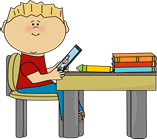 Mrs HallidayPrimary 5/6Term 3 NewsletterMrs HallidayPrimary 5/6Term 3 Newsletter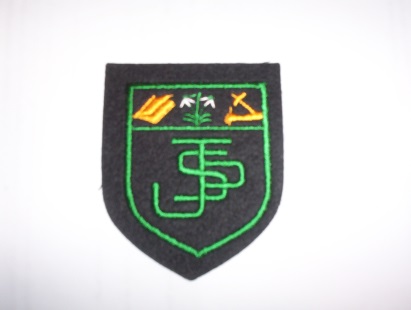 What we are learning about:What we are learning about:What we are learning about:What we are learning about:What we are learning about:Maths & NumeracyWe are exploring number through counting beyond 1000 or 10, 000, as well as developing our skills of identifying the operation required to solve a problem.  We will also continue to develop of knowledge of the relationship between multiplication and division as well as continuing to investigate equivalent fractions and fractions of a quantity. In Maths, we are exploring area, shape, symmetry and the idea of chance and uncertainty. 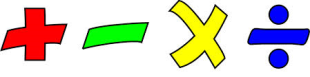 Maths & NumeracyWe are exploring number through counting beyond 1000 or 10, 000, as well as developing our skills of identifying the operation required to solve a problem.  We will also continue to develop of knowledge of the relationship between multiplication and division as well as continuing to investigate equivalent fractions and fractions of a quantity. In Maths, we are exploring area, shape, symmetry and the idea of chance and uncertainty. LiteracyReading: In reading we are continuing to develop our skills through our Big Cat reading books and with the use of non-fiction texts we are gather key information from the texts related to our Glasgow topic.Writing: We will be focusing on explanation and instructions and procedural writing. We will also be focusing on our use f connectives in or writing.  Spelling: We will be following the weekly spelling and on the fourth week we will have a big spell. LiteracyReading: In reading we are continuing to develop our skills through our Big Cat reading books and with the use of non-fiction texts we are gather key information from the texts related to our Glasgow topic.Writing: We will be focusing on explanation and instructions and procedural writing. We will also be focusing on our use f connectives in or writing.  Spelling: We will be following the weekly spelling and on the fourth week we will have a big spell. LiteracyReading: In reading we are continuing to develop our skills through our Big Cat reading books and with the use of non-fiction texts we are gather key information from the texts related to our Glasgow topic.Writing: We will be focusing on explanation and instructions and procedural writing. We will also be focusing on our use f connectives in or writing.  Spelling: We will be following the weekly spelling and on the fourth week we will have a big spell. Health and WellbeingWe are exploring Health: emergency situations and how we should respond to these, as well as looking at being safe when preparing food and our relationships with others.P.E. this term Scottish country dance and Football.Religious EducationIn R.E. we are exploring the symbolism of water, the Holy land and Lent.Health and WellbeingWe are exploring Health: emergency situations and how we should respond to these, as well as looking at being safe when preparing food and our relationships with others.P.E. this term Scottish country dance and Football.Religious EducationIn R.E. we are exploring the symbolism of water, the Holy land and Lent.Health and WellbeingWe are exploring Health: emergency situations and how we should respond to these, as well as looking at being safe when preparing food and our relationships with others.P.E. this term Scottish country dance and Football.Religious EducationIn R.E. we are exploring the symbolism of water, the Holy land and Lent.Health and WellbeingWe are exploring Health: emergency situations and how we should respond to these, as well as looking at being safe when preparing food and our relationships with others.P.E. this term Scottish country dance and Football.Religious EducationIn R.E. we are exploring the symbolism of water, the Holy land and Lent.Health and WellbeingWe are exploring Health: emergency situations and how we should respond to these, as well as looking at being safe when preparing food and our relationships with others.P.E. this term Scottish country dance and Football.Religious EducationIn R.E. we are exploring the symbolism of water, the Holy land and Lent.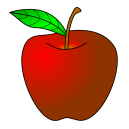 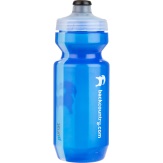 Things to remember… Healthy Snacks and Packed lunchesPE—Our PE days are Tuesday and Thursday (No jewellery)Things to remember… Healthy Snacks and Packed lunchesPE—Our PE days are Tuesday and Thursday (No jewellery)Things to remember… Healthy Snacks and Packed lunchesPE—Our PE days are Tuesday and Thursday (No jewellery)Things to remember… Healthy Snacks and Packed lunchesPE—Our PE days are Tuesday and Thursday (No jewellery)Our Topic…Our topic for this term is Glasgow we will be focussing on our local are and Glasgow, looking at our local amenities and landmarks/ buildings in and around Carmyle and Glasgow.  We will be using our map skills to locate key buildings, landmarks, museums, and parks and comparing with older pictures.  As well as all of this we will be researching famous exhibitions that have been in Glasgow museums.Our Topic…Our topic for this term is Glasgow we will be focussing on our local are and Glasgow, looking at our local amenities and landmarks/ buildings in and around Carmyle and Glasgow.  We will be using our map skills to locate key buildings, landmarks, museums, and parks and comparing with older pictures.  As well as all of this we will be researching famous exhibitions that have been in Glasgow museums.Our Topic…Our topic for this term is Glasgow we will be focussing on our local are and Glasgow, looking at our local amenities and landmarks/ buildings in and around Carmyle and Glasgow.  We will be using our map skills to locate key buildings, landmarks, museums, and parks and comparing with older pictures.  As well as all of this we will be researching famous exhibitions that have been in Glasgow museums.Our Topic…Our topic for this term is Glasgow we will be focussing on our local are and Glasgow, looking at our local amenities and landmarks/ buildings in and around Carmyle and Glasgow.  We will be using our map skills to locate key buildings, landmarks, museums, and parks and comparing with older pictures.  As well as all of this we will be researching famous exhibitions that have been in Glasgow museums.If anyone has any older pictures of Carmyle they would be willing to loan the class that would be fantastic. Thank you.HomeworkThe vast majority of homework will be completed on showbie, posted on a Monday and collected on a Friday.  If for any reason your child is unable to complete homework please just provide a note.Our class code is: WEYK6Yours sincerely,Mrs HallidayHomeworkThe vast majority of homework will be completed on showbie, posted on a Monday and collected on a Friday.  If for any reason your child is unable to complete homework please just provide a note.Our class code is: WEYK6Yours sincerely,Mrs HallidayHomeworkThe vast majority of homework will be completed on showbie, posted on a Monday and collected on a Friday.  If for any reason your child is unable to complete homework please just provide a note.Our class code is: WEYK6Yours sincerely,Mrs HallidayHomeworkThe vast majority of homework will be completed on showbie, posted on a Monday and collected on a Friday.  If for any reason your child is unable to complete homework please just provide a note.Our class code is: WEYK6Yours sincerely,Mrs HallidayHomeworkThe vast majority of homework will be completed on showbie, posted on a Monday and collected on a Friday.  If for any reason your child is unable to complete homework please just provide a note.Our class code is: WEYK6Yours sincerely,Mrs Halliday